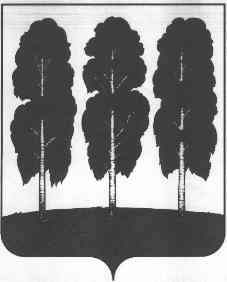 АДМИНИСТРАЦИЯ БЕРЕЗОВСКОГО РАЙОНАХАНТЫ-МАНСИЙСКОГО АВТОНОМНОГО ОКРУГА – ЮГРЫРАСПОРЯЖЕНИЕ от  09.09.2020			   				                            № 652-рпгт. Березово О проведении мероприятий по обследованию защитныхсооружений гражданскойобороныВ целях выявления фактов необоснованной постановки на учет в качестве защитных сооружений гражданской защиты (далее – ЗС ГО) объектов, по своим техническим характеристикам не отвечающих требованиям, предъявляемым к ЗС ГО:1.  Создать комиссию по обследованию защитных сооружений гражданской обороны Березовского района и утвердить её состав согласно приложению к настоящему распоряжению;2. Организовать  работу  по обследованию и выявлению объектов, не обоснованно поставленных на учет в качестве ЗС ГО в установленные сроки;3. По  итогам работы до 30 сентября 2020 года подготовить отчёт о результатах проверки объектов гражданской обороны в Березовском районе и направить в Главное Управление МЧС России по Ханты-Мансийскому автономному округу-Югре;4.  Настоящее распоряжение вступает в силу после его подписания;5. Контроль  за  выполнением настоящего распоряжения возложить на первого заместителя главы Березовского района Билаша С.Ю. Глава  района                                                                                        В.И. Фомин